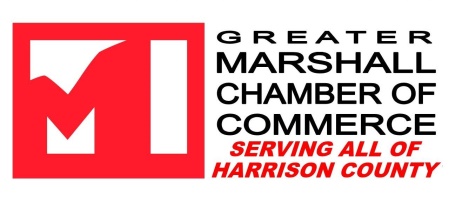 Presents the Annual Chamber of Commerce Banquet and Awards “Building a Stronger Community Together”April 18, 2023	  Marshall Convention CenterSponsoring the Banquet provides your business with the unique opportunity to engage community members, reaching across Harrison County with your name and brand. We’re anticipating 400+ people at this annual event, and would love to have YOU on board! Sponsorship OpportunitiesCommunity Visionary – $4,000 Title Sponsor
2 tables, on-stage recognition, listing in program, headlining listing on sponsor banner at the event, headlining logo on website and Facebook, listed in rotating emails, opportunity to provide company logo item/gift to each guest, opportunity for speaking role such as the Pledge of Allegiance or Invocation.Community Cultivator- $2,500 (4 Available: Silent Auction, Entertainment, Reception, Dinner)
1 table with premium location, on-stage recognition, listing in program, prominent listing on sponsor banner at the event, prominent logo on website and Facebook, listed in rotating emails.Community Leader – $1,500 (Five Available: Decor, Program, Citizen of the Year Award, Ambassador of the Year, & Community Achievement Award) 1 table with premium location, on-stage recognition, listing in program, listing on sponsor banner at the event, name on website and social media, listed in rotating emails. Community Advocate – $1,000 (Ten Available)
1 table, listing in program, listing on sponsor banner at the event, name on website and social media, listed in rotating emails. It is our hope that you will consider sponsoring the 2023 Banquet and Awards, as we will celebrate those who are truly the heart of our community.  We ask for your commitment no later than April 4, 2023. If you have any questions, please contact our office, we will be happy provide an invoice for your payment and records. 935-7868Sincerely,Stacia Runnels
Executive Director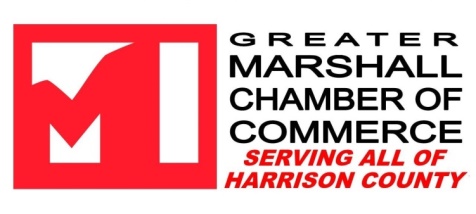 Sponsorship Agreement for the 2023 Annual Chamber BanquetSponsor Name to be Displayed: ______________________________Contact Name: _________________________________________Phone: ______________________Email: ____________________SPONSORSHIP LEVELSCommunity Visionary - $4000Community Cultivator - $2500Community Leader - $1500Community Advoacate- $1000Friends of the Community Table Sponsor $500Individual Ticket $50Couples Tickets $80Please submit commitment by April 4, 2023 to info@marshalltexas.comPlease submit payment by event date of April 18, 2023 	Payment available in-office, online at marshalltexas.com or request invoicing at the above email.Friends of the Community Table Sponsor $500
1 table for 10 people, listing in the program. Individual Tickets $50,    $80 per couple 